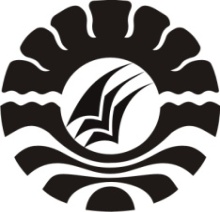 LAPORAN HASIL PENILITIANPENERAPAN PENDEKATAN SAINS TEKNOLOGI MASYARAKAT (STM) DALAM MENINGKATKAN HASIL BELAJAR IPA PADA MURID KELAS IV SD INPRES NO. 120  KECAMATAN BINAMU KABUPATEN JENEPONTOJUMRIANIPROGRAM STUDI PENDIDIKAN GURU SEKOLAH DASAR FAKULTAS ILMU PENDIDIKANUNIVERSITAS NEGERI MAKASSAR2014